Vandenberg VillageCommunity Services DistrictConsumer Confidence Report (CCR)For Year Ending December 31, 2017Este informe contiene información muy importante sobre su agua potable.  Tradúzcalo o hable con alguien que lo entienda bien.Vandenberg Village Community Services District (VVCSD) routinely monitors for constituents in accordance with Federal and State laws. All drinking water, including bottled drinking water, may reasonably be expected to contain at least small amounts of some constituents. It is important to remember that the presence of these constituents does not necessarily pose a health risk. THE DISTRICT HAS MET ALL STANDARDS.Our water comes from three wells which draw from the Lompoc Uplands Aquifer. Our wells are located at 702 and 704 Highway 1 about 1/4 mile west of the “Wye” intersection. During 2017 Well 1B produced 41%, Well 3A produced 28%, and 3B produced 31% of the water.In accordance with the State’s Drinking Water Source Assessment and Protection (DWSAP) Program, a Drinking Water Source Assessment for all three District wells was completed in April 2001 and updated during a sanitary survey in 2016. The assessments included: A delineation of the areas around a drinking water source through which contaminants might move and reach that drinking water supply; an inventory of possible contaminating activities (PCAs) that might lead to the release of microbiological or chemical contaminants within the delineated area; and a determination of the PCAs to which the drinking water source is most vulnerable. In summary, District wells are considered most vulnerable to the following activities NOT associated with any detected contaminants: National Pollutant Discharge Elimination System/Waste Discharge Requirements (NPDES/WDR) permitted discharges and pesticide/fertilizer/petroleum storage and transfer areas. It is important to note that no contaminants have been detected. The Drinking Water Source Assessment is the first step in the development of a complete drinking water source protection program.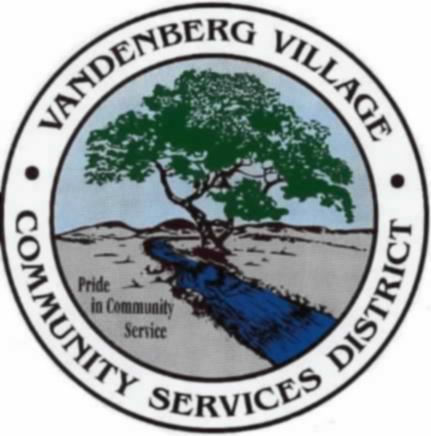 A copy of the complete assessment may be viewed at:State Water Resource Control Board (SWRCB)Division of Drinking Water, Santa Barbara Office1180 Eugenia Place, Suite 200Carpinteria, CA 93013-2000Or you may request a summary of the assessment be sent to you by contacting:Jeff DensmoreDistrict Engineer805-566-1326If you have any questions about this report or your water quality, please contact:Michael GarnerPhone: 805-733-2475Email: mgarner@vvcsd.org
The Board of Directors holds regularly scheduled Board meetings on the first Tuesday of every month at 7:00 p.m. in the District’s office conference room at 3757 Constellation Road. The public is encouraged to attend.Terms Used In This Report:μ -  Micromhos: a measurement of electrical conductance/ indicator of dissolved minerals in the water.AL - Regulatory Action Level: The concentration of a contaminant which, if exceeded, triggers treatment or other requirements which a water system must follow.MCL - Maximum Contaminant Level: The highest level of a contaminant that is allowed in drinking water. Primary MCLs are set as close to the PHGs (or MCLGs) as is economically and technologically feasible. Secondary MCLs are set to protect the odor, taste, and appearance of drinking water.MCLG - Maximum Contaminant Level Goal: The level of a contaminant in drinking water below which there is no known or expected risk to health. MCLGs are set by the U.S. Environmental Protection Agency (USEPA).mfl - Million Fibers per Liter: A measure of the presence of asbestos fibers that are longer than 10 micrometers.MRDL - Maximum Residual Disinfectant LevelND - Not detectable at testing limitNTU - Nepholometric Turbidity Unit: A measure of the clarity of water. Turbidity in excess of 5NTU is just noticeable to the average person. pCi/L - picocuries per liter (a measure of radiation)PDWS - Primary Drinking Water Standards: MCLs for contaminants that affect health along with their monitoring and reporting requirements, and water treatment requirements.PHG - Public Health Goal: The level of a contaminant in drinking water below which there is no known or expected risk to health. PHGs are set by the California Environmental Protection Agency.ppb - parts per billion or micrograms per liter (μg/L)ppm - parts per million or milligrams per liter (mg/L)SDWS - Secondary Drinking Water Standards: MCLs for contaminants that affect taste, odor, or appearance of the drinking water. Contaminants with SDWSs do not affect the health at the MCL levels.Contaminants that may be present in source water include:Inorganic contaminants, such as salts and metals that can be naturally-occurring or result from urban stormwater runoff, industrial or domestic wastewater discharges, oil and gas production, mining, or farming.Microbial contaminants, such as viruses and bacteria that may come from sewage treatment plants, septic systems, agricultural livestock operations, and wildlife.Organic chemical contaminants, including synthetic and volatile organic chemicals that are byproducts of industrial processes and petroleum production, and can also come from gas stations, urban stormwater runoff, and septic systems.Pesticides and herbicides, which may come from a variety of sources such as agriculture, urban storm water runoff, and residential uses.Radioactive contaminants, which can be naturally-occurring or be the result of oil and gas production and mining activities.The sources of drinking water (both tap water and bottled water) include rivers, lakes, streams, ponds, reservoirs, springs, and wells. As water travels over the surface of the land or through the ground, it dissolves naturally-occurring minerals and, in some cases, radioactive material, and can pick up substances resulting from the presence of animals or from human activity.In order to ensure that tap water is safe to drink, USEPA and the SWRCB prescribe regulations that limit the amount of certain contaminants in water provided by public water systems. Department regulations also establish limits for contaminants in bottled water that must provide the same protection for public health.Microbiological quality monitoring is required of the VVCSD distribution system. Required samples are 3 per week. VVCSD samples 4 per week. In 2017, we tested 208 samples which were all negative. The District is in compliance with the Total Coliform Rule.Radiological water quality is measured by the concentration of Gross Alpha radionuclides.  District wells were tested for Gross Alpha in 2010 with the following results: Well 1B (0 pCi/L), Well 3A (0.3 pCi/L), and Well 3B (0 pCi/L). The MCL for Gross Alpha is 15 pCi/L.  Radiological testing is due again in 2019.Some people may be more vulnerable to contaminants in drinking water than the general population. Immuno-compromised persons such as persons with cancer undergoing chemotherapy, persons who have undergone organ transplants, people with HIV/AIDS or other immune system disorders, some elderly, and infants can be particularly at risk from infections. These people should seek advice about drinking water from their health care providers. More information about contaminants and potential health effects are available from the Safe Drinking Water Hotline (800-426-4791).Tables 1, 2, 3, 4, and 5 list all of the drinking water contaminants that were detected during the most recent sampling for the constituent. The State Water Resource Control Board (SWRCB) allows us to monitor for certain contaminants less than once per year because their concentrations are not expected to vary significantly from year to year. Some of the data, though representative of the water quality, are more than one year old.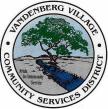 If present, elevated levels of lead can cause serious health problems, especially for pregnant women and young children. Lead in drinking water is primarily from materials and components associated with service lines and home plumbing. VVCSD is responsible for providing high quality drinking water but cannot control the variety of materials used in plumbing components. When your water has been sitting for several hours, you can minimize the potential for lead exposure by flushing your tap for 30 seconds to 2 minutes before using water for drinking or cooking. If you are concerned about lead in your water, you may wish to have your water tested. Information on lead in drinking water, testing methods, and steps you can take to minimize exposure is available from the Safe Drinking Water Hotline at 1-800-426-4791 or at http://www.epa.gov/safewater/lead.Note: Because treated water is blended from different water sources which have different hardness levels, Detected Levels are calculated based on the amount of water pumped from each well during the reporting period. To obtain the grains per gallon (gpg), as used by the water softener industry, divide the hardness level by 17.1. In this case the gpg is 20.6.1While your drinking water meets the federal and state standard for arsenic; it does contain low levels of arsenic. The arsenic standard balances the current understanding of arsenic’s possible health effects against the costs of removing arsenic from drinking water. The U.S. Environmental Protection Agency continues to research the health effects of low levels of arsenic, which is a mineral known to cause cancer in humans at high concentrations and is linked to other health effects such as skin damage and circulatory problems.2The 0.010-milligram per liter MCL (equivalent to 10 micrograms per liter, μg/L) for Hexavalent Chromium became effective on July 1, 2014. Note: There are no s or MCLGs for constituents with Secondary drinking Water Standards because these are based on aesthetics, not health.Note: The contaminant MTBE (Methyl Tertiary-Butyl Ether) is a gasoline additive that was banned in 2004. District wells were tested in 2008 and no MTBE was detected. The District’s “Stage 1 Disinfection Byproduct Rule” monitoring has consistently revealed low levels of Total Trihalomethanes (TTHMs) and Haloacetic acids (HAA5s) and has been granted a waiver to reduce monitoring in the main distribution system to a triennial basis, testing is due again in the 1st quarter of 2018. Wells were tested for 27 regulated Volatile Organic Compounds and all were non-detectable.